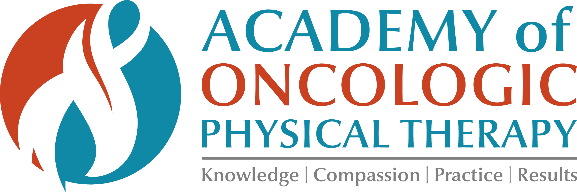 2019/2020 REGIONAL COURSES – REGISTRATION FORMRegistrant Information:Name:	________________________________________________________________________________________________________________________Mailing Address: 	________________________________________________________________________________________________________________Phone #: 	___________________________________________		Designation (PT/PTA/Student/Other):	________________________________APTA Member #:	___________________________________		Dietary Requirements?	________________________________________E-mail:	 _______________________________________________________________________________________________________________________**REGISTRATION CONFIRMATIONS AND COURSE HANDOUTS/MATERIALS WILL BE E-MAILED**Choose a Course - Circle	Course Date		Course Title								Location			October 25-26, 2019	Walk, Run, Jump and Thrive: Physical Therapy for Children With Cancer	Omaha, NE	October 26, 2019		Exercise Training Guidelines for Individuals With Cancer			Cleveland, OH	November 9, 2019		A Comprehensive Management of Balance Impairments and Falls		Duarte, CA	November 16, 2019	Head & Neck Cancer						Jacksonville, FL	March 6-7, 2020		Walk, Run, Jump and Thrive: Physical Therapy for Children With Cancer	Orange County, CA	March 21, 2020		What to Know about Oncology Rehabilitation for the Outpatient Clinician	St. Joseph, MICourse Fees: (Early-Bird Deadline is one month prior to the course. Advance Deadline is two weeks prior to the course.)										       WALK, RUN JUMP & THRIVE COURSE			Early Bird		Advance		Early Bird 	AdvanceOncology Member		$199		$229		$399		$459APTA Member		$245		$275		$489		$550Nonmember	 	$295		$325		$589		$650SAVE ON YOUR REGISTRATION AND RECEIVE A FULL YEAR OF ACADEMY OF ONCOLOGIC PHYSICAL THERAPY BENEFITS!PRIOR TO REGISTERING, FOLLOW THE LINK BELOW AND ADD THE ACADEMY TO YOUR MEMBERSHIP. THEN, PAY FOR YOUR REGISTRATION AT THE ONCOLOGY MEMBER RATE AND SAVE!TO BECOME AN ACADEMY OF ONCOLOGIC PHYSICAL THERAPY MEMBER!! GO TO – WWW.APTA.ORG/JOINPayment: Check made payable to the Academy of Oncologic Physical Therapy, APTA in the amount of $__________TO PAY BY CREDIT CARD GO TO WWW.ONCOLOGYPT.ORG Cancellation Policy: A refund, less $50 administration costs, will be issued for written requests postmarked 2 weeks prior to the course. The Academy of Oncologic Physical Therapy reserves the right to cancel the course with full registration refund only.Mail Registration to: 140B Purcellville Gateway Drive, Suite 120, Purcellville, VA 20132Questions? Call 202-660-4460 or e-mail info@oncologypt.org   